АДМИНИСТРАЦИЯДМИТРИЕВСКОГО СЕЛЬСКОГО ПОСЕЛЕНИЯГАЛИЧСКОГО МУНИЦИПАЛЬНОГО РАЙОНАКОСТРОМСКОЙ ОБЛАСТИП О С Т А Н О В Л Е Н И Еот 31 августа 2022 № 48д. ДмитриевскоеОб утверждении отчета об исполнении бюджета сельского поселения за 1 полугодие 2022 годаВ целях исполнения статьи 264.2 Бюджетного кодекса Российской Федерации, администрация Дмитриевского сельского поселенияПОСТАНОВЛЯЕТ:1. Утвердить прилагаемый отчет об исполнении бюджета сельского поселения за 1 полугодие 2022 года.2. Настоящее постановление вступает в силу со дня подписания и подлежит официальному опубликованию.Глава сельского поселения:                                                            А. В. ТютинПриложение № 1к постановлению администрацииДмитриевского сельского поселенияот 31 августа 2022 № 48Исполнение бюджета Дмитриевского сельского поселения за 1 полугодие 2022 года по кодам классификации доходов бюджетов(рублей)Приложение № 2к постановлению администрацииДмитриевского сельского поселенияот 31 августа 2022 № 48Объем поступлений доходов в бюджетДмитриевского сельского поселения Галичского муниципального района Костромской области за 1 полугодие 2022 годаПриложение № 3к постановлению администрацииДмитриевского сельского поселенияот 31 августа 2022 № 48Расходы бюджета сельского поселенияпо разделам, подразделам классификации расходов бюджета за 1 полугодие 2022 года(рублей) Приложение № 4к постановлению администрацииДмитриевского сельского поселенияот 31 августа 2022 № 48Ведомственная структура расходов бюджета сельского поселения за 1 полугодие 2022 годаПриложение № 5к постановлению администрацииДмитриевского сельского поселенияот 31 августа 2022 № 48Источники финансирования дефицита бюджетасельского поселения по кодам классификации источниковфинансирования дефицитов бюджетов за 1 полугодие 2022 года(рублей)Приложение № 6к постановлению администрацииДмитриевского сельского поселенияот 31 августа 2022 № 48Источники финансирования дефицита бюджета сельского поселения по кодам групп, подгрупп, статей, видов источников финансирования дефицитов бюджетов классификации операций сектора государственного управления, относящихся к источникам финансирования дефицитов бюджетов за 1 полугодие 2022 года(рублей) Коды бюджетной классификацииНаименование показателейКассовоеисполнениеДоходы  всего8811033,52Межрайонная инспекция Федеральной налоговой службы №2 по Костромской областиМежрайонная инспекция Федеральной налоговой службы №2 по Костромской области4003266,39182 1 01 02010 01 0000 110Налог на доходы физических лиц с доходов, источником которых является налоговый агент, за исключением доходов, в отношении которых исчисление и уплата налога осуществляется в соответствии со статьями 227, 227.1, 228 Налогового кодекса Российской Федерации.3339821,96182 1 01 02020 01 0000 110Налог на доходы физических лиц с доходов, полученных от осуществления деятельности физическими лицами, зарегистрированными в качестве индивидуальных предпринимателей, нотариусов занимающихся частной практикой, адвокатов, учредивших адвокатские кабинеты и других лиц, занимающихся частной практикой с соответствии со статьей 227 Налогового кодекса Российской Федерации.95,25182 1 01 02030 01 0000 110Налог на доходы физических лиц с доходов, полученных физическими лицами в соответствии со статьей 228 Налогового Кодекса Российской Федерации.9102,27182 1 01 02040 01 0000 110Налог на доходы физических лиц  в виде фиксированных авансовых платежей с доходов, полученных физическими лицами, являющимися иностранными гражданами, осуществляющими трудовую деятельность18410,05182 1 01 02080 01 0000 110Налог на доходы физических лиц в части суммы налога, превышающей 650000 рублей, относящейся к части налоговой базы, превышающей 5000000 рублей (за исключением налога на доходы физических лиц с сумм прибыли контролируемой иностранной компании, в том числе фиксированной прибыли контролируемой иностранной компании)13500,25182 1 05 01011 01 0000 110Налог, взимаемый с налогоплательщиков, выбравших в качестве объекта налогообложения доходы167323,49182 1 05 01021 01 0000 110Налог, взимаемый с налогоплательщиков, выбравших в качестве объекта налогообложения доходы уменьшенные на величину расходов72334,60182 1 05 03010 01 0000 110Единый сельскохозяйственный налог0,00182 1 06 01030 10 0000 110Налог на имущество физических лиц, взимаемый по ставкам, применяемым к объектам налогообложения, расположенным в границах поселений-34473,65182 1 06 06033 10 0000 110Земельный налог с организаций, обладающих земельным участком, расположенным в границах сельских поселений253893,96182 1 06 06043 10 0000 110Земельный налог,  с физических лиц, обладающих земельным участком, расположенным в границах сельских поселений163258,21Федеральное казначейство1552379,351001 03 02230 01 0000 110Доходы от уплаты акцизов на дизельное топливо, подлежащее распределению между бюджетами субъектов Российской Федерации и местными бюджетами с учетом установленных дифференцированных нормативов отчислений в местные бюджеты764114,72100 1 03 02240 01 0000 110Доходы от уплаты акцизов на моторные масла для дизельных и (или) карбюраторных (инжекторных) двигателей, подлежащее распределению между бюджетами субъектов Российской Федерации и местными бюджетами с учетом установленных дифференцированных нормативов отчислений в местные бюджеты4498,28100 1 03 02250 01 0000 110Доходы от уплаты акцизов на автомобильный бензин, подлежащее распределению между бюджетами субъектов Российской Федерации и местными бюджетами с учетом установленных дифференцированных нормативов отчислений в местные бюджеты880210,16100 1 03 02260 01 0000 110Доходы от уплаты акцизов на прямогонный бензин, подлежащие распределению между бюджетами субъектов Российской Федерации и местными бюджетами с учетом установленных дифференцированных нормативов отчислений в местные бюджеты-96443,81Администрация Дмитриевского сельского поселения Галичского муниципального района Костромской областиАдминистрация Дмитриевского сельского поселения Галичского муниципального района Костромской области590265,739991 08 04020 01 0000 110Государственная пошлина за совершение нотариальных действий должностными лицами органов местного самоуправления, уполномоченными в соответствии с законодательными актами Российской Федерации0,00999 1 11 05025 10 0000 120Доходы, получаемые в виде арендной платы, а также средства от продажи права на заключение договоров аренды на земли, находящиеся в собственности поселений (за исключением земельных участков муниципальных бюджетных и автономных учреждений)1465,00999 1 11 09045 10 0000 120Прочие поступления от использования  имущества, находящегося в собственности поселений (за исключением имущества муниципальных бюджетных автономных учреждений, а также имущества муниципальных унитарных предприятий, в том числе казенных)18264,47999 1 14 06025 10 0000 430Доходы от продажи земельных участков, находящихся в собственности сельских поселений (за исключением земельных участков муниципальных бюджетных и автономных учреждений)570536,26999 1 16 02020 02 0000 140Административные штрафы, установленные законами субъектов Российской Федерации об административных правонарушениях за нарушение муниципальных правовых актов0,00999 2 00 00000 00 0000 000Безвозмездное поступление2665122,05999 2 00 00000 00 0000 000Безвозмездное поступление от других бюджетов бюджетной системы Российской Федерации2665122,05999 2 02 15001 10 0000 151Дотации бюджетам поселений на выравнивание бюджетной обеспеченности813498,00999 2 02 35118 00 0000 151Субвенции бюджетам поселений на осуществление первичного воинского учета на территориях, где отсутствуют военные комиссариаты88374,05999 2 02 16001 00 0000 151Дотации на выравнивание бюджетной обеспеченности из бюджетов муниципальных районов, городских округов с внутригородским делением800000,00999 2 02 30024 10 0000 151Субвенции бюджетам поселений на выполнение передаваемых полномочий субъектов Российской Федерации3250,00999 2 02 49999 00 0000 151Прочие межбюджетные трансферты передаваемые бюджетам сельских поселений960000,00999 2 02 29999 10 0000 151Прочие субсидии бюджетам сельских поселений0,00999 2 02 20216 10 0000 151Субсидии бюджетам сельских поселений на осуществление дорожной деятельности в отношении автомобильных дорог общего пользования, а также капитального ремонта и ремонта дворовых территорий многоквартирных домов, проездов к дворовым территориям многоквартирных домов населенных пунктов0,00Коды бюджетной классификацииКоды бюджетной классификацииНаименование кодов экономической классификации доходовСумма, рублей1 00 00000 00 0000 0001 00 00000 00 0000 000Налоговые и неналоговые доходы 6145911,471 01 00000 00 0000 0001 01 00000 00 0000 000Налоги на прибыль, доходы3380929,781 01 02010 01 0000 1101 01 02010 01 0000 110Налог на доходы физических лиц с доходов, источником которых является налоговый агент, за исключением доходов в отношении которых исчисление уплаты налога осуществляется в соответствии со статьями 227, 227.1 и 228 Налогового кодекса Российской Федерации3339821,961 01 02020 01 0000 1101 01 02020 01 0000 110Налог на доходы физических лиц с доходов, полученных от осуществления  физическими лицами, зарегистрированными в качестве индивидуальных предпринимателей, частных нотариусов и других лиц, занимающихся частной практикой в соответствии со статьей.227 Налогового кодекса Российской Федерации95,251 01 02030 01 0000 1101 01 02030 01 0000 110Налог на доходы физических лиц с доходов, полученных физическими лицами, в соответствии со статьей 228 Налогового кодекса Российской Федерации9102,271 01 02040 01 0000 1101 01 02040 01 0000 110Налог на доходы физических лиц с доходов, полученных в виде выигрышей и призов в проводимых конкурсах, играх и других мероприятиях в целях рекламы товаров, работ и услуг, процентных доходов по вкладам в банках, в виде материальной выгоды от экономии на процентах при получении заемных (кредитных) средств18410,05182 1 01 02080 01 0000 110182 1 01 02080 01 0000 110Налог на доходы физических лиц в части суммы налога, превышающей 650 000 рублей, относящейся к части налоговой базы, превышающей 5 000 000 рублей (за исключением налога на доходы физических лиц с сумм прибыли контролируемой иностранной компании, в том числе фиксированной прибыли контролируемой иностранной компании)13500,251 03 00000 00 0000 0001 03 00000 00 0000 000НАЛОГИ НА ТОВАРЫ (РАБОТЫ, УСЛУГИ), РЕАЛИЗУЕМЫЕ НА ТЕРРИТОРИИ РОССИЙСКОЙ ФЕДЕРАЦИИ1552379,351 03 00000 01 0000 1101 03 00000 01 0000 110Акцизы по подакцизным товарам (продукции) производимым на территории Российской  Федерации1552379,351 03 02230 01 0000 1101 03 02230 01 0000 110Доходы от уплаты акцизов на дизельное топливо, подлежащие распределению между бюджетами субъектов Российской Федерации и местными бюджетами с учетом установленных дифференцированных нормативов отчислений в местные бюджеты764114,721 03 02240 01 0000 1101 03 02240 01 0000 110Доходы от уплаты акцизов на моторные масла для дизельных и (или) карбюраторных (инжекторных) двигателей, подлежащие распределению между бюджетами субъектов Российской Федерации и местными бюджетами с учетом установленных дифференцированных нормативов отчислений в местные бюджеты4498,281 03 02250 01 0000 1101 03 02250 01 0000 110Доходы от уплаты акцизов на автомобильный бензин, подлежащие распределению между бюджетами субъектов Российской Федерации и местными бюджетами с учетом установленных дифференцированных нормативов отчислений в местные бюджеты880210,161 03 02260 01 0000 1101 03 02260 01 0000 110Доходы от уплаты акцизов на прямогонный бензин, подлежащие распределению между бюджетами субъектов Российской Федерации и местными бюджетами с учетом установленных дифференцированных нормативов отчислений в местные бюджеты-96443,811 05 00000 00 0000 0001 05 00000 00 0000 000НАЛОГИ НА СОВОКУПНЫЙ ДОХОД239658,091 05 01000 00 0000 1101 05 01000 00 0000 110Налог, взимаемый с применением упрощенной системы налогообложения239658,091 05 01010 01 0000 1101 05 01010 01 0000 110Налог, взимаемый с налогоплательщиков, выбравших в качестве объекта налогообложения доходы167323,491 05 01011 01 0000 1101 05 01011 01 0000 110Налог, взимаемый с налогоплательщиков, выбравших в качестве объекта налогообложения доходы167323,491 05 01020 01 0000 1101 05 01020 01 0000 110Налог, взимаемый с налогоплательщиков, выбравших в качестве объекта налогообложения доходы, уменьшенные на величину расходов72334,601 05 01021 01 0000 1101 05 01021 01 0000 110Налог, взимаемый с налогоплательщиков, выбравших в качестве объекта налогообложения доходы, уменьшенные на величину расходов (в том числе минимальный налог, зачисляемый в бюджеты субъектов Российской Федерации)72334,601 05 03000 01 0000 1101 05 03000 01 0000 110Единый сельскохозяйственный налог0,001 05 03010 01 0000 1101 05 03010 01 0000 110Единый сельскохозяйственный налог0,001 06 00000 00 0000 0001 06 00000 00 0000 000Налоги на имущество382678,521 06 01000 00 0000 0001 06 01000 00 0000 000Налог на имущество физических лиц-34473,651 06 01030 10 0000 1001 06 01030 10 0000 100Налог на имущество физических лиц, взимаемый по ставкам, применяемым к объектам налогообложения, расположенным в границах сельских поселений-34473,651 06 06000 00 0000 0001 06 06000 00 0000 000Земельный налог417152,171 06 06030 00 0000 1101 06 06030 00 0000 110Земельный налог с организаций253893,961 06 06033 10 0000 1101 06 06033 10 0000 110Земельный налог, с организаций, обладающих земельными участком, расположенным в границах сельских поселений253893,961 06 06040 00 0000 1101 06 06040 00 0000 110Земельный налог с физических  лиц163258,211 06 06043 10 0000 1101 06 06043 10 0000 110Земельный налог, с физических лиц, обладающих земельным участком, расположенным в границах сельских поселений163258,211 08 00000 00 0000 0001 08 00000 00 0000 000ГОСУДАРСТВЕННАЯ ПОШЛИНА0,001 08 04000 01 0000 1101 08 04000 01 0000 110Государственная пошлина за совершение нотариальных действий (за исключением действий, совершаемых консульскими учреждениями Российской Федерации)0,001 08 04020 01 0000 1101 08 04020 01 0000 110Государственная пошлина за совершение нотариальных действий должностными лицами органов местного самоуправления, уполномоченными в соответствии с законодательными актами Российской Федерации на совершение нотариальных действий0,001 11 00000 00 0000 0001 11 00000 00 0000 000ДОХОДЫ ОТ ИСПОЛЬЗОВАНИЯ ИМУЩЕСТВА, НАХОДЯЩЕГОСЯ В ГОСУДАРСТВЕННОЙ И МУНИЦИПАЛЬНОЙ СОБСТВЕННОСТИ19729,471 11 05020 00 0000 1201 11 05020 00 0000 120Доходы, получаемые в виде арендной платы за земли после разграничения государственной собственности на землю, а также средства от продажи права на заключение договоров аренды указанных земельных участков (за исключением земельных участков бюджетных и автономных учреждений)1465,00999 1 11 05025 10 0000 120999 1 11 05025 10 0000 120Доходы, получаемые в виде арендной платы, а также средства от продажи права на заключение договоров аренды на земли, находящиеся в собственности поселений (за исключением земельных участков муниципальных бюджетных и автономных учреждений)1465,001 11 09000 00 0000 1201 11 09000 00 0000 120 Прочие доходы от использования имущества и прав, находящихся в государственной и муниципальной собственности (за исключением имущества бюджетных и автономных учреждений, а также имущества государственных и муниципальных унитарных предприятий, в том числе казённых)18264,471 11 09040 00 0000 1201 11 09040 00 0000 120Прочие поступления от использования имущества, находящегося в государственной и муниципальной собственности (за исключением имущества бюджетных и автономных учреждений, а также имущества государственных и муниципальных унитарных предприятий, в том числе казенных)18264,471 11 09045 10 0000 1201 11 09045 10 0000 120Прочие поступления от использования  имущества, находящегося в собственности  сельских поселений (за исключением имущества муниципальных бюджетных и автономных учреждений, а также имущества муниципальных унитарных предприятий, в том числе казенных)18264,47999 1 14 06000 00 0000 430999 1 14 06000 00 0000 430Доходы от продажи земельных участков, находящихся в государственной и муниципальной собственности570536,26999 1 14 06025 10 0000 430999 1 14 06025 10 0000 430Доходы от продажи земельных участков, находящихся в собственности сельских поселений (за исключением земельных участков муниципальных бюджетных и автономных учреждений)570536,26999 1 16 02000 02 0000 140999 1 16 02000 02 0000 140Административные штрафы, установленные законами субъектов Российской Федерации об административных правонарушениях0,00999 1 16 02020 02 0000 140999 1 16 02020 02 0000 140Административные штрафы, установленные законами субъектов Российской Федерации об административных правонарушениях за нарушение муниципальных правовых актов0,002 00 00000 00 0000 0002 00 00000 00 0000 000БЕЗВОЗМЕЗДНЫЕ ПОСТУПЛЕНИЯ2665122,052 02 00000 00 0000 0002 02 00000 00 0000 000Безвозмездные поступления от других бюджетов бюджетной системы Российской Федерации2665122,052 02 10000 00 0000 1512 02 10000 00 0000 151Дотации бюджетам бюджетной системы Российской Федерации1613498,002 02 15001 00 0000 1512 02 15001 00 0000 151Дотации на выравнивание бюджетной обеспеченности813498,002 02 15001 10 0000 1512 02 15001 10 0000 151Дотации бюджетам сельских поселений на выравнивание бюджетной обеспеченности813498,002 02 16001 00 0000 1512 02 16001 00 0000 151Дотации на выравнивание бюджетной обеспеченности из бюджетов муниципальных районов, городских округов с внутригородским делением800000,002 02 16001 10 0000 1512 02 16001 10 0000 151Дотации на выравнивание бюджетной обеспеченности из бюджетов муниципальных районов800000,002 02 20000 00 0000 1512 02 20000 00 0000 151Субсидии бюджетам бюджетной системы Российской Федерации (межбюджетные субсидии)0,00999 2 02 20216 10 0000 151999 2 02 20216 10 0000 151Субсидии бюджетам сельских поселений на осуществление дорожной деятельности в отношении автомобильных дорог общего пользования, а также капитального ремонта и ремонта дворовых территорий многоквартирных домов, проездов к дворовым территориям многоквартирных домов населенных пунктов0,002 02 229999 10 000 1512 02 229999 10 000 151Прочие субсидии бюджетам сельских поселений0,002 02 30000 00 0000 1512 02 30000 00 0000 151Субвенции бюджетам бюджетной системы Российской Федерации 91624,052 02 35118 00 0000 1512 02 35118 00 0000 151Субвенции бюджетам на осуществление первичного воинского учета органами местного самоуправления  поселений, муниципальных и городских округов88374,052 02 35118 10 0000 151Субвенции бюджетам сельских поселений на осуществление первичного воинского учета на территориях, где отсутствуют военные комиссариаты88374,052 02 30024 00 0000 151Субвенции местным бюджетам на выполнение передаваемых полномочий субъектов Российской Федерации3250,002 02 30024 10 0000 151Субвенции бюджетам сельских поселений на выполнение передаваемых полномочий субъектов Российской Федерации3250,002 02 40000 00 0000 151Иные межбюджетные трансферты960000,002 02 49999 00 0000 151Прочие межбюджетные трансферты, передаваемые бюджетам 960000,002 02 49999 10 0000 151Прочие межбюджетные трансферты, передаваемые бюджетам сельских поселений960000,00ВСЕГО ДОХОДОВ8811033,52Наименование показателяКод бюджетнойклассификацииКассовоеисполнениеОбщегосударственные вопросы01005691162,16Функционирование высшего должностного лица субъекта Российской Федерации и муниципального образования0102441123,14Функционирование Правительства РФ, высших  исполнительных органов государственной власти субъектов РФ, местных администраций 01041119025,37Другие общегосударственные вопросы01134131013,65Национальная оборона020088374,05Мобилизационная и вневойсковая подготовка020388374,05Национальная Безопасность и правоохранительная деятельность030021915,00Национальная экономика04001001355,02Сельское хозяйство и рыболовство04050,00Дорожное хозяйство (дорожные фонды)04091001355,02Жилищно-коммунальное хозяйство0500166571,15Жилищное хозяйство050134258,36Благоустройство0503132312,79Культура, кинематография 08001565670,51Культура08011565670,51Социальная политика100015000,00Пенсионное обеспечение100115000,00Итого8550047,89НаименованиеВедомствоРазделПодразделЦелевая статьяВидрасходовИсполненоАдминистрация Дмитриевского сельского поселения9998550047,89Общегосударственные расходы999015691162,16Функционирование высшего должностного лица субъекта Российской Федерации и муниципального образования9990102441123,14Глава Дмитриевского сельского поселения Галичского муниципального района99901020600000000441123,14Расходы на оплату труда работников муниципальных органов поселения99901020600000110441123,14Расходы на выплаты персоналу в целях обеспечения выполнения функций государственными (муниципальными) органами, казёнными учреждениями, органами управления государственными внебюджетными фондами99901020600000110100441123,14Расходы на выплаты персоналу государственных (муниципальных) органов99901020600000110120441123,14Функционирование правительства РФ, высших исполнительных органов государственной власти субъектов РФ, местных администраций 99901041119025,37Центральный аппарат исполнительных органов местного самоуправления99901041119025,37Выполнение функций органами местного самоуправления Расходы на оплату труда работников муниципальных органов поселения999010401000000001119025,37Расходы на выплаты персоналу в целях обеспечения выполнения функций государственными (муниципальными) органами, казёнными учреждениями, органами управления государственными внебюджетными фондами999010401000001111001077935,20Расходы на выплаты персоналу государственных (муниципальных) органов999010401000001111201077935,20Расходы на обеспечение функций муниципальных органов поселений9990104010000019132974,18Закупка товаров, работ и услуг государственных (муниципальных) нужд9990104010000019120032974,18Иные закупки товаров, работ и услуг для обеспечения государственных (муниципальных) нужд9990104010000019124032974,18Иные бюджетные ассигнования999010401000001918000,00Уплата налогов, сборов и иных платежей999010401000001918500,00Расходы на исполнение судебных актов999010401000001924865,99Иные бюджетные ассигнования999010401000001928004865,99Уплата налогов, сборов и иных платежей999010401000001928504865,99Осуществление переданных государственных полномочий Костромской области по составлению протоколов об административных правонарушениях999010401000720903250,00Закупка товаров, работ и услуг государственных (муниципальных) нужд999010401000720902003250,00Иные закупки товаров, работ и услуг для обеспечения государственных (муниципальных) нужд999010401000720902403250,00Другие общегосударственные вопросы99901134131013,65Резервный фонд администрации Дмитриевского сельского поселения99901130400000000649,90Закупка товаров, работ и услуг государственных (муниципальных) нужд99901130400000000200649,90Иные закупки товаров, работ и услуг для обеспечения государственных (муниципальных) нужд99901130400000000240649,90Содержание и обслуживание казны Дмитриевского сельского поселения9990113050000000019,22Закупка товаров, работ и услуг государственных (муниципальных) нужд9990113050000000020019,22Иные закупки товаров, работ и услуг для обеспечения государственных (муниципальных) нужд9990113050000000024019,22Прочие выплаты по обязательствам сельского поселения9990113092002001018254,00Закупка товаров, работ и услуг государственных (муниципальных) нужд9990113092002001020012800,00Иные закупки товаров, работ и услуг для обеспечения государственных (муниципальных) нужд9990113092002001024012800,00Иные бюджетные ассигнования999011309200200108005454,00Уплата налогов, сборов и иных платежей999011309200200108505454,00Расходы на содержание подведомственных учреждений по обеспечению хозяйственного транспортного обслуживания999011309300005914083081,53Расходы на выплаты персоналу в целях обеспечения выполнения функций государственными (муниципальными) органами, казенными учреждениями, органами управления государственными внебюджетными фондами999011309300005911003650776,75Закупка товаров, работ и услуг государственных (муниципальных) нужд99901130930000591200432304,78Иные закупки товаров, работ и услуг для обеспечения государственных (муниципальных) нужд99901130930000591240432304,78Иные бюджетные ассигнования999011309300005918000,00Уплата налогов, сборов и других платежей999011309300005918500,00Межбюджетные трансферты, передаваемые бюджетам муниципальных районов9990113095000000029009,00Межбюджетные трансферты на осуществление переданных полномочий контрольно-счетного органа поселений контрольно-счетному органу муниципального района9990113095007001029009,00Межбюджетные трансферты9990113095007001050029009,00Иные межбюджетные трансферты9990113095007001054029009,00Межбюджетные трансферты на осуществление переданных администрации Галичского муниципального района полномочий Дмитриевскому поселения по внутреннему муниципальному контролю999011309500700200,00Межбюджетные трансферты999011309500700205000,00Иные межбюджетные трансферты999011309500700205400,00Межбюджетные трансферты по осуществлению контроля в сфере закупок999011309500700400,00Межбюджетные трансферты999011309500700405000,00Иные межбюджетные трансферты999011309500700405400,00Межбюджетные трансферты о передаче полномочий организации ритуальных услуг населению999011309500700500,00Межбюджетные трансферты999011309500700505000,00Иные межбюджетные трансферты999011309500700505400,00Межбюджетные трансферты о передаче полномочий по определению поставщиков (подрядчиков, исполнителей) при осуществлении закупок товаров, работ, услуг конкурентными способами в форме: электронного аукциона, открытого конкурса, конкурса с ограниченным участием, двухэтапного конкурса, запроса предложений, запроса котировок для нужд Дмитриевского сельского поселения999011309500700600,00Межбюджетные трансферты999011309500700605000,00Иные межбюджетные трансферты999011309500700605400,00Мобилизационная вневойсковая подготовка999020388374,05Осуществление первичного воинского учета на территориях, где отсутствуют военные 9990203030005118088374,05Расходы на выплаты персоналу в целях обеспечения выполнения функций государственными (муниципальными) органами, казёнными учреждениями, органами управления государственными внебюджетными фондами9990203030005118010088374,05Расходы на выплаты персоналу государственных (муниципальных) органов9990203030005118012088374,05Закупка товаров, работ и услуг государственных (муниципальных) нужд999020303000511802000,00Иные закупки товаров, работ и услуг для обеспечения государственных (муниципальных) нужд999020303000511802400,00Национальная безопасность и правоохранительная деятельность9990300000000000021915,00Защита населения и территории от чрезвычайных ситуаций природного и техногенного характера гражданской обороны9990310094000000021915,00Закупка товаров, работ и услуг государственных (муниципальных) нужд9990309094000000020021915,00Иные закупки товаров, работ и услуг для обеспечения государственных (муниципальных) нужд9990309094000000024021915,00Национальная экономика99904001001355,02Сельское хозяйство и рыболовство999040534000S22500,00Закупка товаров, работ и услуг государственных (муниципальных) нужд999040534000S22502000,00Иные закупки товаров, работ и услуг для обеспечения государственных (муниципальных) нужд999040534000S22502400,00Дорожное хозяйство (дорожные фонды)99904091001355,02Дорожное хозяйство999040931500000001001355,02Содержание и ремонт  дорог за счёт средств дорожного фонда999040931500200901001355,02Закупка товаров, работ и услуг государственных (муниципальных) нужд999040931500200902001001355,02Иные закупки товаров, работ и услуг для обеспечения государственных (муниципальных) нужд999040931500200902401001355,02Расходы на проектирование, строительство (реконструкцию), капитальный ремонт и ремонт автомобильных дорог общего пользования населенных пунктов999040931500S11900,00Закупка товаров, работ и услуг государственных (муниципальных) нужд999040931500S11902000,00Иные закупки товаров, работ и услуг для обеспечения государственных (муниципальных) нужд999040931500S11902400,00Жилищно-коммунальное хозяйство99905000000000000166571,15Жилищное хозяйство9990501000000000034258,36Мероприятие в области  жилищного хозяйства9990501360002003034258,36Закупка товаров, работ и услуг государственных (муниципальных) нужд9990501360002003020034258,36Иные закупки товаров, работ и услуг для обеспечения государственных (муниципальных) нужд9990501360002003024034258,36Благоустройство9990503132312,79Уличное освещение9990503362002005054542,98Закупка товаров, работ и услуг государственных (муниципальных) нужд9990503362002005020054542,98Иные закупки товаров, работ и услуг для обеспечения государственных (муниципальных) нужд9990503362002005024054542,98Прочие мероприятия по благоустройству9990503362002007077769,81Закупка товаров, работ и услуг государственных (муниципальных) нужд9990503362002007020077769,81Иные закупки товаров, работ и услуг для обеспечения государственных (муниципальных) нужд9990503362002007024077769,81Культура, кинематография99908001565670,51Культура99908011565670,51Межбюджетные трансферты на осуществление передаваемых полномочий по культуре9990801095007003030000,00Межбюджетные трансферты9990801095007003050030000,00Иные межбюджетные трансферты9990801095007003054030000,00Учреждения культуры и мероприятия в сфере культуры и кинематографии999080144000000001535670,51Расходы на обеспечение деятельности (оказание услуг) подведомственных учреждений, в том числе предоставление муниципальным бюджетным и автономным учреждениям субсидий999080144000005911436970,72Закупка товаров, работ и услуг государственных (муниципальных) нужд999080144000005912001357305,72Иные закупки товаров, работ и услуг для обеспечения государственных (муниципальных) нужд999080144000005912401357305,72Иные бюджетные ассигнования9990801440000059180079665,00Уплата налогов, сборов и иных платежей9990801440000059185079665,00 Библиотеки9990801442000059198699,79Расходы на обеспечение деятельности (оказание услуг) подведомственных учреждений, в том числе предоставление муниципальным бюджетным и автономным учреждениям субсидий9990801442000059198699,79Закупка товаров, работ и услуг государственных (муниципальных) нужд9990801442000059120098699,79Иные закупки товаров, работ и услуг для обеспечения государственных (муниципальных) нужд9990801442000059124098699,79Социальная политика999100015000,00Пенсионное обеспечение999100115000,00Доплаты к пенсиям, дополнительное пенсионное обеспечение9991001491000000015000,00Доплата к пенсиям муниципальным служащим поселения9991001491008001015000,00Социальное обеспечение и иные выплаты населению9991001491008001030015000,00Публичные нормативные социальные выплаты гражданам9991001491008001031015000,00НаименованиепоказателяКод бюджетной классификацииКод бюджетной классификацииКассовоеисполнениеНаименованиепоказателяадминист-ратораисточникафинанси-рованияИсточникафинансированияКассовоеисполнениеИсточники финансирования дефицита бюджета сельского поселения-260985,63Источники внутреннего финансирования дефицита бюджета сельского поселенияАдминистрация Дмитриевского сельского поселения Галичского муниципального района999Получение кредитов от кредитных организаций бюджетами сельских поселений в валюте Российской Федерации99901 02 00 00 10 0000 710Получение бюджетных кредитов от других бюджетов бюджетной системы Российской Федерации бюджетами сельских поселений Российской Федерации в валюте Российской Федерации99901 03 00 00 05 0000 710-Увеличение прочих остатков денежных средств бюджетов сельских поселений99901 05 02 01 10 0000 510-8965565,29Уменьшение прочих остатков денежных средств бюджетов сельских поселений99901 05 02 01 10 0000 6108704579,66КодНаименованиеКассовое исполнение01 02 00 00 00 0000 000Кредиты кредитных организаций в валюте Российской Федерации01 02 00 00 00 0000 700Получение кредитов от кредитных организаций в валюте Российской Федерации01 02 00 00 10 0000 710Получение кредитов от кредитных организаций  бюджетами сельских поселений в валюте Российской Федерации01 02 00 00 00 0000 800Погашение кредитов, предоставленных кредитными организациями в валюте Российской Федерации01 02 00 00 10 0000 810Погашение бюджетами сельских поселений кредитов от кредитных организаций в валюте Российской Федерации01 02 00 00 00 0000 000Бюджетные кредиты от других бюджетов  бюджетной системы Российской Федерации01 02 00 00 00 0000 700Получение бюджетных кредитов от других бюджетов бюджетной системы Российской Федерации в валюте Российской Федерации01 02 00 00 05 0000 710Получение кредитов от других бюджетов бюджетной системы Российской Федерации бюджетами сельских поселений в валюте Российской Федерации01 02 00 00 00 0000 800Погашение бюджетных кредитов, полученных от других бюджетов бюджетной системы Российской Федерации в валюте Российской Федерации01 02 00 00 05 0000 810Погашение бюджетами сельских поселений кредитов от других бюджетов бюджетной системы Российской Федерации в валюте Российской Федерации01 05 00 00 00 0000 000Изменение остатков средств на счетах по учету средств бюджета-260985,6301 05 00 00 00 0000 000Увеличение остатков средств бюджетов-8965565,6301 05 02 00 00 0000 500Увеличение прочих остатков средств бюджетов-8965565,6301 05 02 01 00 0000 510Увеличение прочих остатков денежных средств бюджетов-8965565,6301 05 02 01 10 0000 510Увеличение прочих остатков денежных средств бюджетов сельских поселений-8965565,6301 05 00 00 00 0000 600Уменьшение остатков средств бюджетов8704579,6601 05 02 00 00 0000 600Уменьшение прочих остатков средств бюджетов8704579,6601 05 02 01 00 0000 610Уменьшение прочих остатков денежных средств бюджетов8704579,6601 05 02 01 10 0000 610Уменьшение прочих остатков денежных средств бюджетов сельских поселений8704579,66ИТОГО источников финансирование профицита-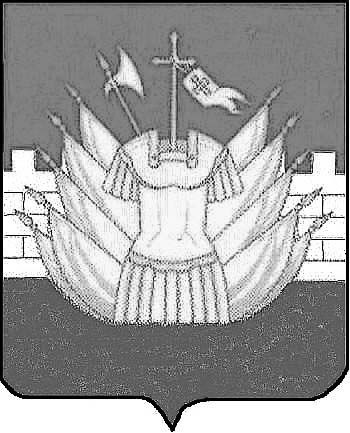 